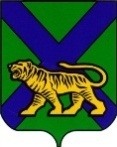 ТЕРРИТОРИАЛЬНАЯ ИЗБИРАТЕЛЬНАЯ КОМИССИЯ ДАЛЬНЕРЕЧЕНСКОГО РАЙОНАР Е Ш Е Н И Е05.04.2015		                     г. Дальнереченск			    № 107/246	В соответствии с пунктом 11 статьи 58 Федерального закона «Об основных гарантиях избирательных прав и права на участие в референдуме граждан Российской Федерации», частью 16 статьи 66 Избирательного кодекса Приморского края, на основании документов, представленных кандидатом в депутаты Думы Дальнереченского муниципального района по избирательному округу №8 Забродина Дмитрия Николаевича на выборах депутатов Думы Дальнереченского муниципального района, территориальная избирательная комиссия Дальнереченского районаРЕШИЛА:1. Разрешить уполномоченному представителю по финансовым вопросам, назначенного кандидатом в депутаты Думы Дальнереченского муниципального района по избирательному округу №8 Забродина Дмитрия Николаевича, Копейкину Власу Геннадьевичу открыть специальный избирательный счет для формирования избирательного фонда в дополнительном офисе ОАО «Сбербанк России» №00228 Приморского ОСБ №8635  расположенный по адресу: Приморский край, г.Дальнереченск, ул.Ленина, д.61.2. Копию настоящего решения выдать уполномоченному представителю по финансовым вопросам, назначенному кандидатом в депутаты Думы Дальнереченского муниципального района по избирательному округу №8 Забродина Дмитрия Николаевича, Копейкину Власу Геннадьевичу.Председатель территориальнойизбирательной комиссии                                                             В.А.  АвраменкоСекретарь территориальнойизбирательной комиссии                                                             С.А.  ГребенюкОб открытии специального избирательного счета уполномоченным представителем по финансовым вопросам, назначенным кандидатом в депутаты Думы Дальнереченского муниципального района  избирательного округа №8 Забродина Д.Н. на выборах депутатов Думы Дальнереченского муниципального района